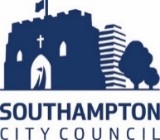 Educatia prescolara Toti copiii de 3 si 4 ani  au dreptul  la 15 ore gratuite pe saptamana ,respectiv 570 de ore pe an de gradinita. Aceste ore pot fi folosite in primul semestru dupa implinirea varstei de 3 ani. Gradinita trebuie sa fie inregistrata Ofsted sau in cazul ingrijitorilor particulari de copii, acestia trebuie sa fie acreditati si inregistrati.  Copiii in varsta de 2 ani ai caror parinti intrunesc criteriile necesare (www.southampton.gov.uk/schools-learning/pre-school/eligibility-criteria), pot deasemenea sa beneficieze de 15 ore gratuite de gradinita pe saptamana,respectiv 570 de ore pe an,. Copiii in varsta de 3 si 4 ani ai caror parinti au un venit mai mare decat echivalentul a 16 ore din salariul minim pe economie pot deasemenea sa beneficieze de 15 ore pe saptamana in plus.Desi aceasta oferta este finantata de stat, se asteapta ca parintii sa plateasca mancarea si orice costuri extra.Este important ca si copilul dumneavoastra sa participe la toate sesiunile.Pentru mai multe detalii si pentru ajutor cu gasirea unei gradinite sau a unui ingrijitor acreditat. Va rog sa vizitat Southampton Information Directory, pagina de internet           https://sid.southampton.gov.uk                Varsta obligatorie scolaraCopiii cu varsta cuprinsa intre 5 si 16 ani beneficiaza de un loc gratuit intr-o scoala de stat.Educatia este obligatorie si parintii au o datorie legala sa se asigure ca copiii lor primesc educatie.Copiii pot incepe scoala in luna septembrie a anului academic in care ei implinesc varsta de 5 ani si din punct de vedere legal trebuie sa aiba arangamente in ceea ce priveste educatia si sa inceapa scoala in primul semestru dupa ce implinesc 5 ani.https://www.gov.uk/schools-admissions/school-starting-ageCopiii termina educatia obligatorie in ultima vineri a lunii iunie din anul scolar in care ei ating varsta de 16 ani. Sistemul de educatie din UKAnul scolar este format din trei semestre- toamna, primavara si vara si intre fiecare semestru e aproximativ o saptamana de vacanta.Data de incepere a fiecarui semestru poate sa difere de la un an la altul,dar anul scolar se desfasoara din septembrie pana la sfarsitul lui iulie. Datele pentru Southampton pot fi gasite la :https://www.southampton.gov.uk/schools-learning/in-school/Invatamantul obligatoriu este impartit in doua etape,primar si secundar. Educatia primara poate fi primita intr-o scoala primara sau in gradinita urmata de scoala de juniori. Scoala imparte copii in grupe de ani . Vezi tabelul de mai jos.Programa scolara este impartita in ‘Etape cheie’.  Vezi tabelul de mai jos.Copiii sunt testati cu regularitate pentru a li se evalua progresul.  Exista si un program national de evaluare. Vezi tabelul de mai jos.Se invata dupa un curriculum national care consta intr-o serie de subiecte standard ca sa se asigure ca toti copiii invata aceleasi lucruri.Pana la sfarsitul semestrului de vara, scoala trebuie sa scrie un raport despre progresul copilului dumneavostra si sa va dea ocazia sa discutati acest raport cu profesorii.Inregistrarea la scoalaAplicatiile pentru a va inregistra copilul la scoala se fac online la adresa  http://www.southampton.gov.uk/schools-learning/find-school/apply-school/ Pentru a va putea inregistra aveti nevoie de o adresa de email.Puteti accesa internetul gratuit in spatiile publice si in librariile publice.Odata ce sunteti pe lista, pentru a schimba scoala copilului in timpul anului scolar, aveti nevoie sa completati o aplicatie speciala numita aplicatie in timpul anului.In fiecare luna septembrie, Comisia pentru Admitere Scoalara va invita parintii  copiilor care locuiesc in oras si sunt de varsta scolara, sa aplice pentru un loc. Sunt date limita pana la care se poate aplica iar Comisia de Admitere va va aduce la cunostinta aceste date:Copiii care sunt eligibili pentru un loc gratuit la scoala in Receptie (an pregatitor) din luna septembvrie a urmatorului an.Copiii in Anul 2 care sunt in scoala de infanti. Copiii in Anul 6 care sunt la scoala de juniori sau la o scoala primara. Trebuie sa aplici pentru ca copilul tau sa inceapa scoala in Receptie chiar daca copilul tau este la o gradinita care este in aceaisi locatie cu scoala.  Comisia pentru Admitere Scolara poate fi contactata la numarul de telefon 023 8083 3004.Comisia pentru Admitere Scolara iti va oferi un loc la scoala pentru care ai optat cu exceptia in care nu mai sunt locuri disponibile la acea scoala. Daca scoala pentru care ai optat nu mai are locuri vacante, iti va fi oferit un loc la scoala care este cea mai aproapiata de casa ta si care mai are locuri vacante. In lipsa altor aranjamente,copilul tau este obligat sa accepte acest loc.  Copilul tau va fi adaugat pe o lista de asteptare a scolii(scolilor) pentru care ai optat initial.Odata ce ai facut o aplicatie , te rugam sa anunti Comisa pentru Admiteri de orice schimbari de adresa. Esti obligat prin lege sa iti inscrii copilul la scoala,altfel il privezi de dreptul la educatie iar asta constituie o ilegalitate Prezenta la scoalaSe asteapta ca si copiii sa fie prezenti la  scoala in fiecare zi in care scoala este deschisa.Trebuie sa contactezi scoala de fiecare  data in care copilul tau este absent pentru a oferi un motiv pentru care lipseste,cu exceptia absentelor pentru care motivul s-a oferit in avans. Daca nu iei legatura cu scoala, scoala este obligata sa te contacteze. Copilul tau nu poate sa lipseasca de la scoala decat daca este prea bolnav ca sa se prezinte.Pentru toate celelalte absente trebuie sa completezi o cerere in avans si sa ceri permisiunea directorului scolii. Vacantele nu sunt permise  deoarece scoala deja ofera 13 saptamani de vacanta scolara.In cazuri exceptionale, poti vorbi cu directorul scolii in avans ,insa nu are obligatia legala  sa  iti aprobe cererea.Parintii care nu asigura educatia copiiilor lor incalca legea si risca sa fie trimisi in judecata pentru aceasta abatere.Vei contacta scoala de fiecare data cand copilul tau lipseste de la scoala si nu ai prezentat un motiv in avans. Parintii risca sa fie amendati daca isi iau copiii de la scoala in timpul semestrului fara sa aiba permisiunea scolii.Daca copilul tau persista sa aiba probleme cu prezenta , s-ar putea sa fii contactat de un Ofiter de Educatie care sa te ajute sa rezolvi aceasta problema. Ofiterul de Educatie are dreptul sa dea parintii in judecata in numele primariei.Daca copilul tau nu este inregistrat la scoala sau nu exista alte aranjamente (sa fie educati acasa), copilul tau va fi clasificat,conform definitiei Guvernului, ca un copil care rateaza educatia si autoritatatea locala (primaria) va lua actiunile necesare ca sa asigure ca dreptul la educatie al copilului tau este respectat.Mai multe informatii pot fi gasite pe siteul guverenului:https://www.gov.uk/school-attendance-absence/legal-action-to-enforce-school-attendanceDaca neglijezi nevoia de educatie si dezvoltare a copilului tau, risti sa ti se faca o plangere la Protectia Copilului pentru ca asta constituie o chestiune de safegardare /protectie a copiluluiCopiii cu nevoi educationale speciale si dizabilitatiToate scolile din Southampton au aceiasi datoria de a oferi suport aditional copiilor cu nevoi speciale sau dizabilitati care pot avea nevoi aditionale.Majoritatea copiilor cu nevoi speciale si dizabilitati pot sa acceseze scoala de stat. Daca esti ingrijorat de nevoile copilului tau, in prima faza vorbeste cu profesorul/soara lui despre ce ajustari se pot face pentru a acomoda nevoile lui si pentru a afla ce suport aditional este disponibil.Seviciul de informare pentru nevoi educationale speciale si dizabilitati din Southampton (SENDIASS) va poate oferi mai mult support si sfaturi. Serviciul este doar pentru oamenii care locuiesc in Southampton si poate fi contactat in urmatoarele moduri:Telefon: 	0300 303 2677 
Email:			southamptoniass@roseroad.org.uk 
Intrebari online:	https://www.southamptonsendiass.info/contact/Informatii pe care parintii trebuie sa le puna la dispozitia scoliiPentru a-ti inregistra copilul la scoala trebuie sa completezi o Cerere de Inregistrare a Elevului. Vei fi intrebat o serie de informatii despre copilul tau,cum ar fi :Numele intreg al copilului (prenume,nume de familie), sex si data nasterii.Numele si adresa ultimei scoli pe care au urmat-o ,daca au urmat vreuna.Numele si adresa fiecarui parinte.Detalii cu privire la toate persoanele cu care locuiesc si adresa acestora. Ceea ce inseamna ca trebuie sa informezi scoala de indata ce iti schimbi adresa sau daca copilul tau se muta sa locuiasca cu alta persoana.Numarul de telefon pentru ambii parinti.Informatii privind sanatatea generala a copilului,alergii,nevoi speciale privind dieta lui, pentru ca scoala trebuie sa se asigure ca intruneste toate nevoile copilului tau. Daca copilul tau are o conditie medicala care ii afecteaza abilitatea de a beneficia de educatie, te rog discuta asta cu scoala pentru a se stabili daca e nevoie sa i se faca un Plan individual de Ingrijire.Detalii despre etnie si limba materna .Informatii cu privire la nevoi educationale speciale si dizabilitati.Va trebui sa prezinti certificatul de nastere al copilului tau.Cand copilul tau pleaca de la scoala la care este ,va trebui sa dai scolii urmatoarele informatii, informatii pe care scoala are obligatia legala de a ti le cere:Urmatoarea adresa a copilului.Numele parintelui cu care se duc sa locuiasca ,cu data exacta de la care copilul va locui cu celalat parinte (daca se aplica acest lucru).Numele noii scoli la care s-a transferat (daca este aplicabil) si data la care se asteapta sa inceapa daca cunoasteti data.Parintii care parasesc UK impreuna cu coopiii lor trebuie sa anunte scoala in avans.Copiii de varsta scolara, angajarea si performantaCel mai devreme cand un copil poate sa munceasca cu jumatate de norma este la varsta de 13 ani si restrictii foarte stricte sunt impuse.Daca copilul tau este de vasrat scolara obligatorie,trebuie sa aplici la porimaria din Southampton pentru un permis de munca pentru copii stipulat legal de autoritatea locala.Mai multe informatii gasesti la : https://www.southampton.gov.uk/schools-learning/employ-teach/Copilul tau nu are voie sa lipseasca de la scoala pentru a merge la munca .Daca copilul tau este implicat in performante cum ar fi TV, prezentari de moda sau teatru, trebuie  sa aplici la primaria din Southampton pentru o licenta de prestare artistica.Mai multe informatii pot fi gasite la:  https://www.southampton.gov.uk/schools-learning/employ-teach/child-performance-licensingDaca copilulk tau trebuie sa lipserasca de la scoala pentru scopul de a performa, trebuie sa obtii aprobarea directorului mai intai.Mese gratuite din partea scoliiConform legii,toti copiii in Receptie, Anul 1 si Anul 2 au dreptul la mancare gratuita din partea scolii.Si ceilalti copii pot beneficia de mancare gratuita la scoala daca familia lor primeste anumite beneficii. Te rugam sa notifici scoala daca crezi ca copilul tau se califica pentru mancare gratuita de la scoala.VarstaGrupa de anCurriculumSi etape cheieEvaluari nationaleEtapa scolara 4 la 5ReceptieEarly yearsPrimaraPrimara5 la 6Anul 1KS1Testare fonetica englezaPrimara6 la 7Anul 2KS1Test national de limba engleza,matematica si stiintePrimaraPrimara7 la 8Anul 3KS2Primara8 la 9Anul 4KS2Primara9 la 10Anul 5KS2Primara10 la11Anul 6KS2Test national de limba engleza si matematicaPrimara11 la 12Anul 7KS3Secundara12 la 13Anul 8KS3Secundara13 la 14Anul 9KS3Secundara14 la 15Anul 10KS4Secundara15 la 16Anul 11KS4Copiii au examenul de GCSEs sau de alte calificari nationale.Secundara